	ПРОЕКТ	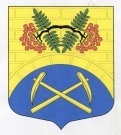 АДМИНИСТРАЦИЯ ПУТИЛОВСКОГО СЕЛЬСКОГО ПОСЕЛЕНИЯКИРОВСКОГО МУНИЦИПАЛЬНОГО РАЙОНАЛЕНИНГРАДСКОЙ ОБЛАСТИПОСТАНОВЛЕНИЕот ____________ 2024года  № ______О выделении специальных мест для размещения  печатных агитационныхматериалов в период проведениявыборов Президента Российской Федерации 17 марта 2024 года	В соответствии с п.7 ст.54 Федерального закона от 12 июня 2002 года №67-ФЗ «Об основных гарантиях избирательных прав и права на участие в референдуме граждан Российской Федерации», п.7 ст.55Федерального закона от 10 января 2003 года № 19-ФЗ «О выборах Президента Российской Федерации», на основании предложений территориальной избирательной комиссии Кировского муниципального районаПОСТАНОВЛЯЮ:Установить, что печатные агитационные материалы для проведения выборовПрезидента Российской Федерации 17 марта 2024 года размещаются на рекламных (информационных) тумбах и стендах, расположенных по адресам, согласно приложению.Размещение печатных агитационных материалов в местах, за исключением мест, предусмотренных п.1 настоящего постановления, производится в соответствии со ст.54 Федерального закона от 12 июня 2002 года №67-ФЗ «Об основных гарантиях избирательных прав и права на участие в референдуме граждан Российской Федерации».Опубликовать настоящее постановление в газете «Ладога» и разместить на официальном сайте муниципального образования в информационно-телекоммуникационной сети «Интернет» по адресу:  http://putilovo.lenobl.ru. Настоящее постановление вступает в силу со дня его официального опубликования.Контроль за исполнением настоящего постановления оставляю за собой.Глава администрации				                                Н.А. ПранскунасРазослано: дело, ТИК Кировского муниципального района, ОМВД, газета «Ладога»ПРИЛОЖЕНИЕк постановлению администрацииПутиловского сельскогопоселенияот _________ 2024года № ___№избира-тельногоучасткаАдреса расположения рекламных (информационных) тумб и  стендов для размещения печатных предвыборных агитационных материалов581с. Путилово, ул. Братьев Пожарских, д. 2п.ст. Назия, ул. Вокзальная, д. 2582с. Путилово, ул. Дорофеева, д. 5